상기인은 본 부대의 부대원이 틀림 없음을 증명함.20        .        .(소속부대 직인)  ※ 개인 도장 불가※ 유의 사항1. 직인을 사진 위, 소속부대 직인란 총 2곳에 날인하고 투명(스카치) 테이프를 붙여야 신분증으로 인정됩니다. 신분확인 증명서 상에 유효 기간 만료 • 직인 미 날인 등이 발견된 경우, 규정에 따라 해당 시험은 응시할 수 없으며 응시료의 환불이 불가합니다.2. 본 신분확인 증명서는 감독관에게 신분확인 시간에 반드시 제출하시기 바랍니다. 【감독관 확인란】                                                  ※ 수험자는 작성하지 마시기 바랍니다. 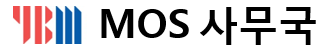 군인 시험 신분확인 증명서(아래 사항을 허위로 기재 시 민. 형사상의 처벌을 받을 수 있습니다.)군인 시험 신분확인 증명서(아래 사항을 허위로 기재 시 민. 형사상의 처벌을 받을 수 있습니다.)군인 시험 신분확인 증명서(아래 사항을 허위로 기재 시 민. 형사상의 처벌을 받을 수 있습니다.)군인 시험 신분확인 증명서(아래 사항을 허위로 기재 시 민. 형사상의 처벌을 받을 수 있습니다.)군인 시험 신분확인 증명서(아래 사항을 허위로 기재 시 민. 형사상의 처벌을 받을 수 있습니다.)사 진(3 x 4 cm)반드시 사진 위에소속부대 직인을받아야 함성명(한글)생년월일사 진(3 x 4 cm)반드시 사진 위에소속부대 직인을받아야 함연락처(휴대폰)부대 연락처사 진(3 x 4 cm)반드시 사진 위에소속부대 직인을받아야 함응시 시험□ MOS□ COS□ COS Pro응시 예정일20     .     .         *시험일 이후에는 사용불가사 진(3 x 4 cm)반드시 사진 위에소속부대 직인을받아야 함군인□ 사병    □ 장교 • 부사관 • 군무원   □ 사관생도□ 사병    □ 장교 • 부사관 • 군무원   □ 사관생도□ 사병    □ 장교 • 부사관 • 군무원   □ 사관생도시험일고사장명감독관 성명